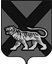 ТЕРРИТОРИАЛЬНАЯ ИЗБИРАТЕЛЬНАЯ КОМИССИЯ
ГОРОДА БОЛЬШОЙ КАМЕНЬРЕШЕНИЕОб аннулировании регистрации кандидатав депутаты Думы городского округа Большой Камень по             многомандатному избирательному округу № 2Рогового Ивана РомановичаНа основании личного письменного заявления зарегистрированного кандидата в депутаты Думы городского округа Большой Камень по многомандатному избирательному округу № 2 Рогового Ивана Романовича, выдвинутого краевым отделением политической партии «КОММУНИСТИЧЕСКАЯ ПАРТИЯ РОСССИЙСКОЙ ФЕДЕРАЦИИ» , от 29 августа 2022 года о снятии своей кандидатуры на выборах депутатов Думы городского округа Большой Камень, назначенных на 11 сентября 2022 года, руководствуясь статьей 50 Избирательного кодекса Приморского края, решением Избирательной комиссии Приморского края от 16 мая 2022 года № 19/93 «О возложении полномочий по организации подготовки и проведения выборов депутатов Думы городского округа Большой Камень, местного референдума на территориальную избирательную комиссию города Большой Камень», территориальная избирательная комиссия города Большой Камень РЕШИЛА:1. Аннулировать регистрацию кандидата в депутаты Думы городского округа Большой Камень по многомандатному избирательному округу № 2, выдвинутого краевым отделением политической партии «КОММУНИСТИЧЕСКАЯ ПАРТИЯ РОСССИЙСКОЙ ФЕДЕРАЦИИ», Рогового Ивана Романовича.2.	Аннулировать удостоверение зарегистрированного кандидата в депутаты Думы городского округа Большой Камень по многомандатному избирательному округу № 2 Рогового Ивана Романовича.3.	Копию настоящего решения направить Роговому И.Р. и в дополнительный офис № 8635/0311 публичного акционерного общества «Сбербанк России». 4. Разместить настоящее решение на сайте органов местного самоуправления городского округа Большой Камень в разделе «Избирательная комиссия» в информационно-телекоммуникационной сети «Интернет».5. Направить настоящее решение в Избирательную комиссию Приморского края для размещения на официальном сайте Избирательной комиссии Приморского края в сети «Интернет».Председатель комиссии 	                                                       Г.В. Бантеева Секретарь комиссии   				                                  С.М. Кононенко   29.08.202216 часов 40 минутг. Большой Камень№ 86/509